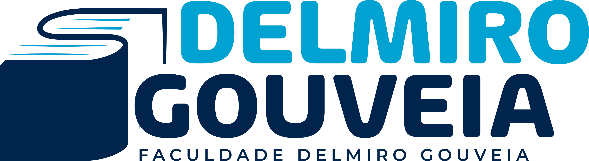 FACULDADE DELMIRO GOUVEIA – FDG NÚCLEO DE PESQUISA E EXTENSÃO – NUPE PROJETO DE EVENTO INSTITUCIONAL01.Título do Evento 02. Tipo (Congresso, simpósio, encontro, workshop, painel, fórum, ciclo de palestras, semana acadêmica, etc.)03. Curso04. Data e hora de início e fim do evento05. Apresentação (Breve resumo sobre o evento. Informar, se houver, edições anteriores e seus resultados. Objetivo(s) do evento. Resultados e contribuições esperadas)06. Área Temática Principal07. Área Temática Secundária08. Comissão organizadora (listar: responsável pela proposta, coordenador(a) do evento e todos os funcionários da IES envolvidos, além de suas respectivas funções na organização do evento)09. Local de Realização (listar todas as salas/auditórios/espaços e a unidade responsável pela gestão deste espaço que será utilizado no evento)10. Público alvo (descrição do tipo – ex.: discentes, docentes, técnicos, etc. – e quantitativo estimado)11. Programação do evento13. Haverá cobrança de taxa de inscrição: (   ) NÃO         (   ) SIM14. Carga horária total do evento*** Atenção: esta proposta deverá ser encaminhada por e-mail para coordenação do NUPE: faculdadedelmirogouveia@gmail.com.(Esta mensagem deve ser removida antes do envio/impressão).(   ) Comunicação(   ) Meio-ambiente(   ) Cultura(   ) Saúde(   ) Direitos Humanos(   ) Tecnologia(   ) Educação(   ) Trabalho(   ) Comunicação(   ) Meio-ambiente(   ) Cultura(   ) Saúde(   ) Direitos Humanos(   ) Tecnologia(   ) Educação(   ) TrabalhoData/horaAtividadeResponsável pela atividadeLocalEx.: 01/10/2022 – 08h às 11hEx.: Palestra - TítuloEx.: Nome do palestranteEx.: Auditório xValor (em caso de cobrança) e justificativa: